О даче согласия на передачу полномочий по решению вопросов местного значения Тбилисского сельского поселения Тбилисского района в части организации в границах поселения водоснабжения населения муниципальному образованию Тбилисский район	В соответствии с пунктом 4 части 1, частью 3 статьи 14, частью 4 
статьи 15 Федерального закона от 6 октября 2003 года № 131-ФЗ «Об общих принципах организации местного самоуправления в Российской Федерации», Законом Краснодарского края от 9 декабря 2020 года № 4371-КЗ «О внесении изменений в отдельные законодательные акты Краснодарского края», руководствуясь статьями 26,58 Устава Тбилисского сельского поселения Тбилисского района, Совет Тбилисского сельского поселения Тбилисского района, р е ш и л:	1. Дать согласие на передачу полномочий по решению вопросов местного значения Тбилисского сельского поселения Тбилисского района в части организации в границах поселения водоснабжения населения муниципальному образованию Тбилисский район на период с 1 января 2023 года по 31 декабря 2023 года.2. Администрации Тбилисского сельского поселения Тбилисского района заключить соглашение с администрацией муниципального образования Тбилисский район о передаче полномочий по организации в границах поселения водоснабжения населения муниципальному образованию Тбилисский район на период с 1 января 2023 года по 31 декабря 2023 года.	3. Отделу делопроизводства и организационно-кадровой работы администрации Тбилисского сельского поселения Тбилисского района (Воронкин) обеспечить опубликование настоящего решения в сетевом издании «Информационный портал Тбилисского района», а также разместить на официальном сайте администрации Тбилисского сельского поселения Тбилисского района в информационно-телекоммуникационной сети «Интернет».	4. Контроль за выполнением настоящего решения возложить на комиссию по строительству, транспорту, связи, благоустройству территории и жилищно-коммунальному хозяйству (Маргарян).	5. Настоящее решение вступает в силу со дня его официального опубликования, но не ранее 1 января 2023 годаГлава Тбилисского сельскогопоселения Тбилисского района					А. Н. СтойкинПредседатель Совета Тбилисского сельского поселения Тбилисского района							Е.Б. Самойленко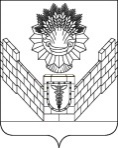 СОВЕТТБИЛИССКОГО СЕЛЬСКОГО ПОСЕЛЕНИЯТБИЛИССКОГО РАЙОНАРЕШЕНИЕот 23.12.2022                                                                                              № 221ст-ца Тбилисская